      PENGARUH PENERAPAN METODE INSIDE-OUTSIDE CIRCLE TERHADAP AKTIVITAS BELAJAR SISWA PADA MATA PELAJARAN Al-QUR’AN HADIS(Eksperimen di MTs Al-Jauharotunnaqiyah Palas - Cilegon)SKRIPSIDiajukan pada Jurusan Pendidikan Agama Islam Fakultas Tarbiyah dan Keguruan Universitas Negeri Islam Sultan Maulana Hasanuddin Banten Sebagai Salah Satu Syarat untuk Memperoleh Gelar Sarjana Pendidikan (S.Pd)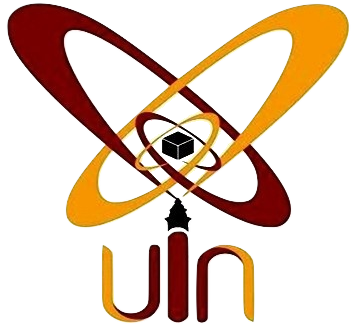 Oleh :JUMENAHNIM : 142101916FAKULTAS TARBIYAH DAN KEGURUANUNIVERSITAS ISLAM NEGERI (UIN)SULTAN MAULANA HASANUDDIN BANTENTAHUN 2018/1440 H